LOKESH LOKESH.363674@2freemail.com  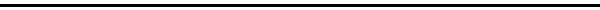 PROJECT MANAGEMENT - ARCHITECTURAL & INTERIOR DESIGNINGOver 15+ years strong track record of generating extraordinary performance; seeking assignments in the field of Architect and designing especially in Residential, Commercial apartments, Hospitals and High Rise Buildings.12+ years in India and Around 3 years of Gulf experience in Architectural drawing designs. Extensive working knowledge in Revit. Worked on interior designing and Land scaping projects.Currently looking for the opportunities to work on the challenging projects either in India or Abroad.PROFESSIONAL SYNOPSISResults oriented Professional offering cross-functional experience of 15+ years in the areas of Interiors Project Management & Coordination, Commercial Operations, Site Management, Vendor Management and Quality. Currently spearheading efforts with Locus Architect as Project Architect.Successfully executed Interiors for Residential, Commercial projects worth Crores of rupees. Skillfully handled niche clientele and executed interiors for high-valued projects like Mysore Town Planning, Residential Project in Bangalore, Affordable housing in Mysore LIG/MIG, 3 star hotel in Bangalore, Commercial building in Bangalore and Apartment in Hyderabad for LIG.Proficiency in preparation and drafting of all types of structural & architectural GFC drawing in Auto CAD software. Provide and prepare detailed estimation and drawings for approval of bank loan.Deft in understanding client requirements and collaborate with them in determining color schemes, lighting, window treatments, accessories, wall paper, space planning, Wooden Furniture, Marble Flooring and Cladding, Plaster of Paris and overall design of the architecture.Displayed capabilities in driving business growth, boosting productivity and fostering efficiency while commissioning and executing various multi-faceted interior projects. Capable of mobilizing & judiciously managing resources with structured inputs in the domains of project planning, scheduling and monitoring to ensure project accomplishment within defined time/cost parameters.Strong commercial bent of mind, adept in identifying & sourcing vendors & suppliers for cost effective procurement of materials, and items. Proficiency in preparation of DPR. Multilingual with proficiency in English, Hindi, Kannada and Marathi.Core CompetenciesProject Management  Concept Design & Development  Building Construction Systems Client Relationship Management  Cross functional Coordination  Liaison & Coordination  Site Management  Leadership Qualities  Preparing specifications  Documentation & Reporting  Vendor Management Quality Compliance  Resource Optimization  Process Enhancement  Architecture & Interior DesigningPROFESSIONAL EXPERIENCE3 YEARS GULE EXPIRIENCEECHO ARCHITECTURE (Riyadh, Saudi Arabia)	APRIL13-DEC 15Senior ArchitectProjects handled in Gulf countryKHURIS HOSPITAL AT RIYADH(150 BED HOSPITAL)Hospital Project in Riyadh Saudi Arabia details-Ground plus two floors and 1 Basement floorLand Area 14000 sqmt ,Total builtup Area is 25000 sqmtPharmacy and Dignostic blocks with IPD and OPD roomsHandled the interior designs of the hospital with pre installationAlso worked on MOH and BALDIYAH Approval DrawingsMALLAHAZ MALL AT RIYADShopping Complex Mall Project in Riyadh Saudi Arabia details-Project consists of Ground floor plus Mazzanine also includes the 1st floorThe total area builtup is 120000 SqmtsHaving a nice interiors and food court ,pool and shopsI was part of this big shopping complex interior designs and Approval drawings and estimation.KLIM ART ARCHITECT (ARCHITECT FIRM)SEP 11 -Jan13Team LeaderPower grid project Town ship, HPCL head quarters Lucknow , Villas & residential building designing in Banglore .Projects complete working drawings, all services drawing ,up to execution on site.LOCUS ARCHITECT (ARCHITECT FIRM)	MAY 10 - AUG 11Project ArchitectAccountable for undertaking assignments in Town Planning, Villas & residential building designing, Architectural works.VIKRAMADITY & PADMINI (INTERIOR DESIGNERS)	JAN 09 - APR 10ArchitectExcellent contribution in working for Retail shops and commercial interiors, mainly Interior for Jockey exclusive stores in India.M/S. TEAM UNITED ENGINEERS (I) PVT. LTD, HYDERABAD	MAR 08 - JAN 09ArchitectCO-coordinator between architect & contractor.CORPORATION BANK, BELGAUM	JAN 07 - FEB 08ValuatorHandled the work of inspection & survey of the site, checked the plan, estimation and costing, submitting of the detail report of site and area, valuation of estimate as per the site requirement.PROJECTS COMPLETED	MAR 03- JAN 07Mahatma Gandhi Cancer Hospital, Miraj (Maharashtra) - A 75 beds hospital, having the facilities such as General ward, semi & special ward, Hi tech OT, Minor OT, emergency ward and diagnostics block. The building plans prepare to fulfill all the requirement of hospital.Nagappanna Karajagi D.Ed College, Sankeshwar (Karnataka) - college building consists of 10Nos. of classroom, Conference hall, Principal chamber & staff room, Library, canteen etc.Nursing college for Chandrashekar Education Society, Gokak (Karnataka)Sutar Commerical complex, Sankeshwar (Karnataka)Badegar's Residential Apartment, Belgaum (Karnataka)Prestige South Ridge Project, Bangalore; completed high rise residential building project G+12 & basement divided in 5 block & consist of total 256 flatsKHODANPUR ARCHITECTS & INTERIOR DESIGNERS, BANGALORE	JAN 02- FEB 03ArchitectManaged the work of Interiors design of residences, building; knowledge of feng- shui, Execution of multistory buildings, apartments, complexes. Site supervision & structural Designing of Multistory buildings including plan, elevation, sectional drawings, estimation & costing.SANGOLLI & ASSOCIATED, BELGAUM	JUL 01 - DEC 01Jr. ArchitectSuccessfully completed assignment of planning and model making of proposed district hospital at Bagalkot, showing the details 2 acres of land, 4 storey building, 500 bed hospital,EDUCATIONAL DEVELOPMENTBachelor's Degree (Architecture), 2001Malik Sandal Institute of Art and Architecture, BijapurHS, 1996R.L. S institute of science, commerce & Art, BelgaumClass X, 1994S.D.V.S Sangh's L K Khot College, BelgaumComputer SkillsAutoCAD all version, MS Office (Excel, Word, PowerPoint) 3D-Home & 3D StudomaxDate of Birth: 23 Aug, 1978References: Available on request.